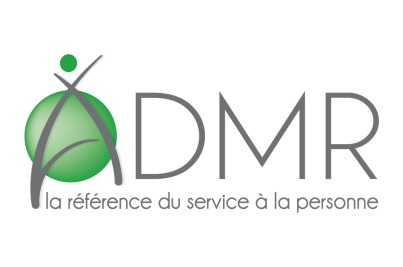 Association LA COTIEREOffre d’emploi Aide à DomicileContacts : acotiere@fede01.admr.org ou au 04 72 88 48 22ADMR LA COTIEREPlace de la mairie01700 BEYNOSTPosteAide à DomicileLieu de travailBEYNOST 01700et alentoursType de contrat et duréeCDI et CDD (pour étudiants)Durée hebdomadaire de travailSelon les besoins du candidat de 12h à 24 h /semainetravail du lundi au samedi,modulable selon l’emploi du candidatDescription du posteVotre travail consisteà l’entretien du cadre de vie, du linge,aux courses, à la préparation des repas,aux tâches administratives courantes, aux transports accompagnés,à l’hygiène de base des personnes âgéesRémunérationSalaire brut selon le SMIC horaire de 9,88€ (valeur 01/2018)+Indemnités kilométriques de 0,35€ / kmselon la Convention Collectivede la branche de l’aide à domicileRemarques- Véhicule obligatoire- Sens du relationnel,- Sens de l’organisation,Disponibilité, rigueur, discrétion, autonomieRéception des candidatures dès maintenant